SAMPUL: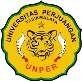 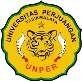 HALAMAN PENGESAHANBAB 1 PENDAHULUANBagian pendahuluan harus berisi uraian analisis situasi dan permasalahan mitra. Deskripsi lengkap bagian pendahuluan memuat: a) Uraian umum lokasi KKN-PPM, disertai dengan identifikasi potensi unggulan dan berbagai permasalahan yang ada di desa/wilayah lokasi KKN-PPM; b) uraian secara lengkap profil kelompok sasaran beserta potensi atau permasalahannya dari berbagai segi; c) identifikasi masalah utama terkait dengan keadaan yang ingin diperbaiki melalui Program KKN-PPM; d) tema khusus KKN-PPM untuk mencakup kelima bidang (Pendidikan, Kesehatan, Ekonomi, Lingkungan Hidup, Mitigasi bencana, dan Kelembagaan) sebagai landasan kegiatan KKN-PPM yang akan dilaksanan, dan e) solusi permasalahan yang memuat strategi penyelesaian permasalahan (solusi) melalui kegiatan pemberdayaan masyarakat agar kegiatan dapat berlangsung secara berkelanjutan.BAB II METODE PELAKSANAAN DAN TUGAS PERSONALIA KKN-PPMBab ini berisi penjelasan mengenai rancangan kegiatan penyelesaian masalah, runtutan kegiatan yang disusun secara sistematis, rasional dan fleksibel sesuai dengan kapasitas dan kapabilitas mahasiswa, menjelaskan tahapan atau langkah-langkah dalam melaksanakan solusi yang ditawarkan untuk mengatasi permasalahan mitra, dan menjelaskan tugas personalian KKN-PPM.BAB III PROGRAM KERJAProgram kerja harus diperhitungkan untuk kegiatan selama 35 hari. Program Kerja Definitif KKN-PPMDAFTAR PUSTAKABerisi sumber acuan yang kredibelLAMPIRANLampiran dapat berisi biodata tim, surat kesediaan kerjasama mitra pelaksanaan kegiatan KKN- PPM (jika ada) dan denah lokasi kegiatan yang dilengkapi dengan informasi jarak dari lokasi kampus UNPER.HALAMAN PENGESAHANHALAMAN PENGESAHANHALAMAN PENGESAHANHALAMAN PENGESAHANHALAMAN PENGESAHANHALAMAN PENGESAHANJudul Kegiatan:Kelompok KKN:Kormades:Anggota:Desa:Tasikmalaya, tanggal-bulan-tahunTasikmalaya, tanggal-bulan-tahunDisetujui oleh :Kepala DesaDosen Pembimbing LapanganTTD + StempelTtdNamaNama NIDNKetua LPPMTTD + StempelDr. Eming Sudiana, M.Si.NIP. 19621011198703 1 005BIDANG DAN PROGRAMWAKTU PELAKSANAAN (HARI KE)WAKTU PELAKSANAAN (HARI KE)WAKTU PELAKSANAAN (HARI KE)WAKTU PELAKSANAAN (HARI KE)JUMLAH DANA (Rp)PENANGGUNG JAWABBIDANG DAN PROGRAM12....35JUMLAH DANA (Rp)PENANGGUNG JAWABA. Bidang Pendidikan TABAMA DENAPembentukan Taman BacaanPembentukan Kejar Paket A/B/CPembentukan Sanggar Belajar Remajadst.B. Bidang KesehatanPembentukan PosyanduPembangunan Apotek HidupSenam Lansiadst.C. Bidang Daya BeliPengolahan Abon IkanPengolahan SingkongBudidaya Bebek 	dst.Bidang LingkunganGerakan JumsihPembuatan BioporiPembuatan Sumur Resapan dst..E. Bidang KelembagaanPenyusunan Profil DesaPembuatan Sistem Informasi DesaPenataan Arsiparis Desa dst.Mitigasi BencanaKualitas dan Akses Layanan DasarDasar Sistem Penanggulangan BencanaPengelolaan Resiko BencanaKesiapsiagaan DaruratKesiapsiagaan Pemulihandst.